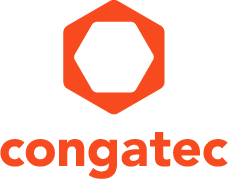 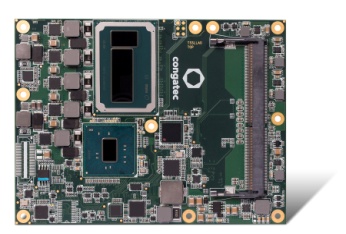 Server-on-Module: Das neue Modul mit Intel® Iris™ Pro Grafik bietet eine dreimal höhere parallele Rechenleistung gegenüber der Skylake Architektur ohne Iris Grafik.Text und Foto verfügbar: http://www.congatec.com/presse
Pressemitteilungcongatec verdreifacht die Grafikleistung seiner Server-on-Module Neues congatec COM Express Modul mit Intel® Xeon® Prozessor und Intel® Iris™ Pro GrafikDeggendorf, 23. Februar 2016   * * *   congatec, ein führender Technologie-Anbieter für Embedded Computermodule, Single Board Computer (SBCs) und Embedded Design & Manufacturing (EDM) Services, erweitert sein COM Express Basic Server-on-Module Portfolio um eine besonders grafikstarke Version. Das neue Modul verfügt über den Intel® Xeon® Prozessor E3-1515M v5, schnellen DDR4 Arbeitsspeicher und Intel® Iris™ Pro Grafik. Die GPU des neuen SoC-Moduls bietet 128 Mbyte eDRAM und mit 72 Execution Units eine dreimal höhere parallele Rechenleistung gegenüber der Skylake Architektur ohne Iris Grafik. Entwickler von höchst kompakten COM Express basierten Systemdesigns haben damit Zugriff auf eine neue Leistungsklasse, die vorher eine dedizierte Grafikeinheit erfordert hätte.Dank seiner herausragenden Leistung wird das neue conga-TS170 Computer-on-Modul besonders in höchst performanten Bildverarbeitungsapplikationen der Industrie und Medizintechnik sowie in industrietauglichen IoT Edge-Node Servern und Media-Servern mit Virtualisierung verstärkt nachgefragt sein, z. B. für GPGPU basiertes Video-Transcoding, Deep-Packet-Inspection oder Big-Data Analytik. Zu den weiteren Anwendungsfeldern zählen Server für industrielle Thin Client Applikationen mit Virtual Desktop Infrastructure (VDI). Für das Management dieser verteilten IoT-, M2M- und Industrie 4.0 Applikationen bietet das neue conga-TS170 Modul auch leistungsfähige Tools der Serverklasse. Dank Intel® vPro™ Technologie und congatec Board Management Controller mit Watch Dog Timer und Power Loss Control ist es auch für Remote Monitoring, Management und Maintenance – bis hin zum Out-of-Band Management – umfassend ausgestattet. Das Featureset im DetailDas conga-TS170 Modul ist mit dem neuesten 14nm Xeon® Prozessor E3-1515M v5 und Mobile Intel® CM236 Chipsatz bestückt. Es unterstützt bis zu 32 GB, besonders schnellen SO-DIMM DDR4-2133 Arbeitsspeicher mit ECC für datensensitive Server-Applikationen. Die integrierte Intel® Gen9 Iris™ Pro Grafik bietet 72 Execution Units mit einer maximalen Taktrate von 1150 MHz. Für parallele Berechnungen unterstützt es OpenCL 2.0. DirectX 12 sowie Open GL 4.4 Support sorgen für höchst performante 3D Grafik auf bis zu 3 unabhängigen 4k Displays (3840 x 2160) über HDMI 1.4 und DisplayPort 1.2. Legacy-Applikationen stehen zudem ein Dual-Channel LVDS Ausgang und VGA zur Verfügung. Auch das hardwarebeschleunigte En- und Decodieren von HEVC, VP8, VP9 und VDENC Videos wird unterstützt.An I/O Interfaces führt das Modul neben PCI Express Graphics Gen 3.0 (PEG) noch 8x PCI Express Gen 3.0 Lanes, 4x USB 3.0, 8x USB 2.0, LPC sowie I²C aus. SSD und weitere, nichtflüchtige Massenspeicher können über 4x SATA 3.0 inklusive RAID 0, 1, 5, 10 Support angebunden werden. Alle gängigen Linux und Microsoft Windows Betriebssysteme inklusive Microsoft Windows 10 werden unterstützt. Umfangreiches, Design-in erleichterndes Zubehör, wie Kühllösungen Carrierboards und Starterkits, rundet das Angebot ab.Das Datenblatt und weitere Informationen zum neuen conga-TS170 Computermodul unter: http://www.congatec.com/de/produkte/com-express-typ6/conga-ts170.htmlÜber die congatec AGMit Hauptsitz in Deggendorf, Deutschland ist die congatec AG ein führender Anbieter von industriellen Computermodulen auf den Standard-Formfaktoren Qseven, COM Express, XTX und ETX, sowie für Single Board Computer und EDM-Services. Die Produkte und Dienstleistungen des innovativen Unternehmens sind branchenunabhängig und werden z.B. in der Industrie-Automatisierung, der Medizintechnik, im Entertainment, im Transportwesen, bei Telekommunikation, Test & Measurement sowie Point-of-Sale Anwendungen eingesetzt. Wesentliche Kernkompetenz und technisches Know-How sind besondere, erweiterte BIOS Features sowie umfangreiche Treiberunterstützung und Board Support Packages. Die Kunden werden ab der Design-In Phase durch umfassendes Product Lifecycle Management betreut. Die Fertigung der Produkte erfolgt bei spezialisierten Dienstleistern nach modernsten Qualitätsstandards. congatec unterhält Niederlassungen in Taiwan, Japan, China, USA, Australien und Tschechien. Weitere Informationen finden Sie unter www.congatec.de oder bei Facebook, Twitter und YouTube.* * *Intel, Intel Iris, Intel vPro und Intel Xeon sind eingetragene Warenzeichen der Intel Corporation in den USA und anderen Ländern.Leserkontakt:Pressekontakt:congatec AGSAMS Network Christian EderMichael HennenTelefon: +49-991-2700-0Telefon: +49-2405-4526720info@congatec.com www.congatec.com info@sams-network.com www.sams-network.com 